Announcements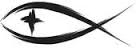 Meetings & EventsTuesday, June 14th																Trustees 7pmWednesday, June 15th															Christian Ed. 7pmWednesday, June 15th															SWAT 7pmThursday, June 16th																Endowment 3pmPLEASE LEAVE ATTENDANCE SHEETS	Please remember to fill out the attendance sheet you will find in your bulletin and leave it on the pew when you leave today.  Even if you don’t use the attendance sheet, please leave it on the pew and the elders will collect them after the service.  The blank sheets will be reused.VBS IS HAPPENING IN JULY	VBS will be held Tuesday, July 19th through Friday, July 22nd from 9:00am to 12:30pm.  Registration forms can be found in the back of the church or on the church website and Facebook page.  Volunteers are still needed!  You can sign up to help on the sheet near the registration forms at church or speak with Jessica Sherry.FAMILY FUN DAY VOLUNTEERSFamily Fun Day is planned for Saturday, July 30th from 1-4pm.  We are holding it here at the church as the village park was not available.  David Paul Britton will be here to perform for the day.  What we need now are volunteers to help with all the food and activities for the event.  Between snow cones, hot dogs, bounce houses, and kids games, we can use people for a variety of tasks.  We know it’s early, but we would really like an idea of how many members can assist at this event.  If you can help for Family Fun Day, please contact Jan Chandler at (231) 735-1610 or email at jvanitt@gmail.com so we can get a handle on our volunteer numbers.BABY BOTTLE BLITZ – 3 WEEKS LEFT	This past year, we visited with moms, dads, grandmas, grandpas, family members and friends, all who are raising little ones.  Each of them has a story to tell and each is unique and important.  We were able to share diapers and wipes, baby and maternity clothes, books, formula and baby food, and other baby items.  More importantly, we shared God’s love through listening to the stories and lifting each person up in prayer.  Please help us keep the ministry going by filling up a baby bottle.  A little change can help change a life!STEWARDSHIP CORNERActs 2:1 – “When the day of Pentecost arrived, they were all together in one place.”  Notice that Pentecost is actually an Old Testament festival.  It happens around the time when the wheat and oats are ready to be brought in.  In the New Testament, this becomes a picture and foreshadowing of the great harvest of humankind that God means to bring in through the preaching of His Word.  God gives the seed, and God brings about the harvest through the work of His Church.DONUT WAGON DATES	In the bulletin this morning is an insert with possible dates for making/selling donuts in 2022.  Please keep it handy so you will know when we are planning to take the donut wagon to events and will need help.ANNIVERSARIES & BIRTHDAYS FOR JUNEBev & Earl LeSarge Anniversary			June 5thJanet Kline’s Birthday							June 18thGeorge & Sue Kahl Anniversary				June 30th